Remote Learning                Year:  4            Week beginning: 10.01.22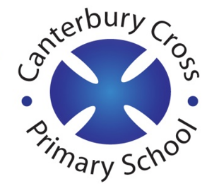 Email address to return completed work to: 	remotelearning4S@cantcros.bham.sch.uk remotelearning4V@cantcros.bham.sch.uk   Day 1:Subject:Day 1:Literacy PoetryTo learn about John Lyons (thenational.academy)Day 1:MathsPerimeter To calculate perimeters of 2D shapes in cm and mm (thenational.academy)Day 1:Foundation subjectSMSCReduce, reuse, recycle (thenational.academy)Day 1:PE linkDanceDirections (thenational.academy)Day 2:Subject:Day 2:Literacy To explore poetryTo explore and respond to John Lyons' poetry: Dancing in the rain (thenational.academy)Day 2:MathsMixed units To Calculate Perimeters of 2D Shapes in Mixed Units (thenational.academy)Day 2:Foundation subjectHistory How was Ancient Greece organised? (thenational.academy)Day 2:ICTDesign to code (thenational.academy)Day 3:Subject:Day 3:Literacy To explore poetry part 2 To explore and respond to John Lyons' poetry: Dancing in the rain (Part 2) (thenational.academy)Day 3:MathsComparing lengths Measuring and comparing length in mixed units (cm and mm) (thenational.academy)Day 3:Foundation subjectScience What impact have humans had on plants and animals? (thenational.academy)Day 3:PE linkDanceRecipe: following instructions (thenational.academy)Day 4:Subject:Day 4:Literacy To perform a poem To perform a poem (thenational.academy)Day 4:MathsCalculate the perimeters Calculating the perimeters of shapes in m and cm (thenational.academy)Day 4:Reading To develop reading for pleasure through personal reflection (thenational.academy)Day 4:Science Organisms Which organisms lived during each era of time? (thenational.academy)Day 5:Subject:Day 5:Literacy To analyse To analyse 'Carib Nightfall' (thenational.academy)Day 5:MathsApplyingLength and perimeter application lesson (thenational.academy)Day 5:Foundation subjectREWrite an essay To write an essay about what makes Christianity unique (Part 1) (thenational.academy)Day 5:PE linkDanceDance styles: traditional Greek dance (thenational.academy)